Трудовые гарантии женщинам с детьми до 3 лет.В преддверии Дня матери напоминаем о гарантиях, предусмотренных трудовым законодательством женщинам, имеющим детей до трех лет. К таким гарантиям, в частности, относятся:Предоставление отпуска по уходу за ребенком до достижения им возраста 3 лет. Может быть предоставлен и другим родственникам ребенка, фактически осуществляющим уход за ним. Например, бабушке. Выплата пособия по уходу за ребенком до достижения им возраста полутора лет, которая осуществляется СФР.Предоставление перерывов для кормления ребенка (детей) в возрасте до полутора лет.Возможность работы в режиме неполного рабочего времени или на дому в период отпуска по уходу за ребенком по заявлению.Ограничения на привлечение к сверхурочной работе, работе в выходные, праздничные дни, направления в командировки. Работодатель вправе привлекать только при наличии письменного на то согласия, при отсутствии противопоказаний по здоровью, а также при письменном ознакомлении работника со своим правом отказаться от выполнения такой работы(ст. 259 ТК РФ).Перевод на другую работу в случае невозможности выполнения прежней работы до достижения ребенком возраста полутора лет.Если такая работа несовместима с кормлением ребенка и надлежащим уходом за ним. Например, работа с разъездным характером, удаленная от места жительства и т.п.Основанием для перевода является заявление женщины в случае невозможности выполнения прежней работы. Оплата труда производится по выполняемой работе, но не ниже среднего заработка по прежней работе.Если женщина переводится на нижеоплачиваемую работу, работодатель обязан сохранить за ней средний заработок по прежней работе до достижения ребенком возраста полутора лет.Запрет на увольнение по инициативе работодателя. Исключения: ликвидация организации или прекращение деятельности ИП, грубое нарушение трудовых обязанностей (ст.81, ст. 261, ст.336 ТК РФ).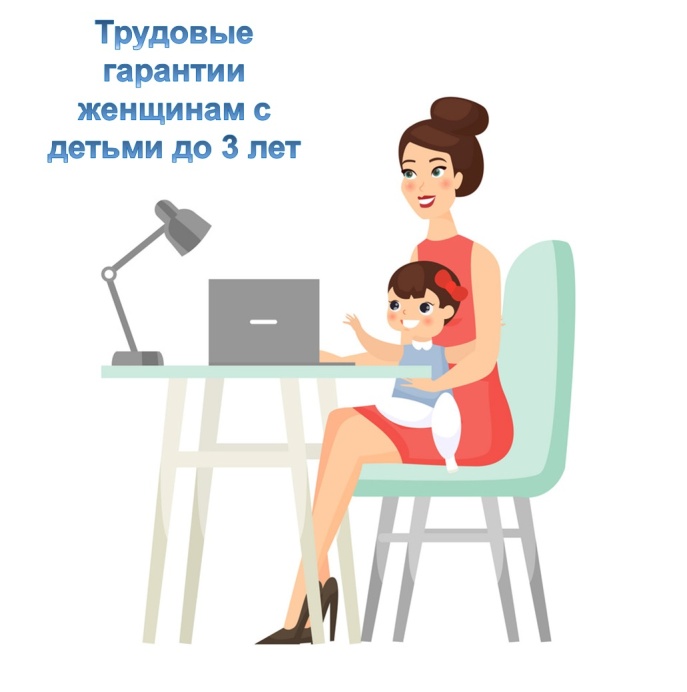 